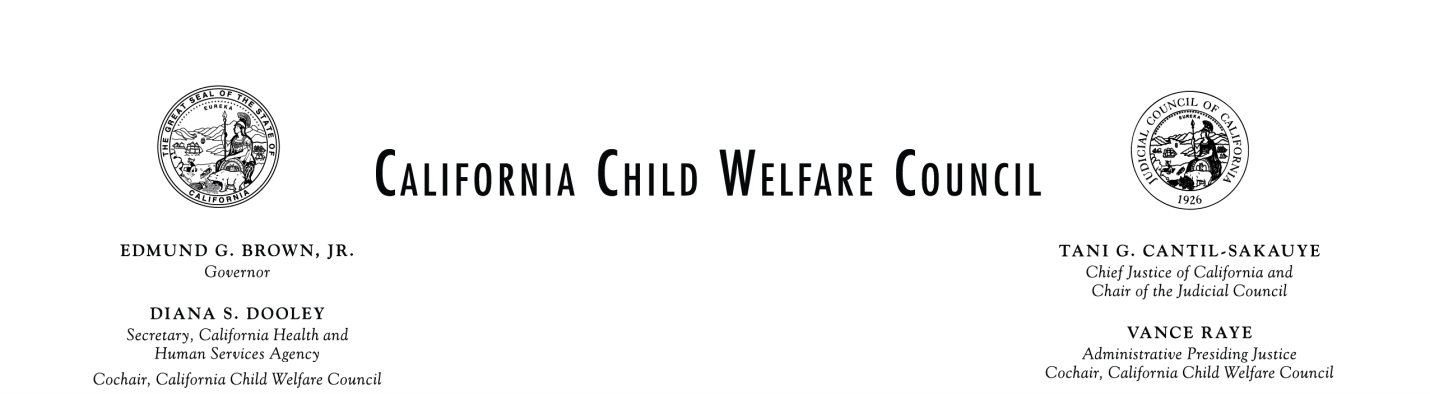 Meeting Agenda Wednesday March 6, 20139:30 a.m. – 12:30 p.m.Administrative Office of the Courts455 Golden Gate Avenue, Third FloorSan Francisco, California 94102Please see attachment for conference call informationThe order in which agenda items are considered may be subject to change.  Public comment is taken prior to a vote on any agenda item as well as at the end of the meeting.  If you wish to speak, place your name on the sign-in list.  Prior to making your comments, please state your name for the record and identify any group or organization you represent. Depending on the number of individuals wishing to address the council, the Co-Chairs may establish specific time limits on presentations.If presenters intend to provide exhibits or handouts to the council members, copies must be provided to Sylvia Pizzini, whose contact information is listed below, at least ten days prior to the council meeting for distribution to the council members and to the public in attendance at the meeting.  Materials available for this meeting are posted on our Web site at: www.chhs.ca.gov no later than ten days preceding the meeting.  Any person who wishes to request this notice or other meeting materials in an alternative format, requires translation services, or needs any disability-related modification or accommodation, including auxiliary aids or services, which would enable that person to participate at the meeting must make that request at least seven days prior to the meeting date to:Sylvia Pizzini or Christine ClearyChild Welfare Council1600 9th St., Room 460, Sacramento, CA 95814spizzini@chhs.ca.gov or christine.cleary@jud.ca.gov AttachmentPUBLIC NOTICE AND REMOTE ACCESS TO COUNCIL AND COMMITTEE MEETINGSCalifornia Child Welfare CouncilPublic notice shall be given for the date, time, location and conference call number of all Council meetings and the meetings must be accessible to the public.  If a Council member joins the meeting via conference call, public notice must be given for the location from which the Council member is calling, and the location must be accessible to the public.  No public notice or disclosure of location is required for non-Council members to join the meeting via conference call.Child Welfare Council Committees and WorkgroupsMembers of Council Committees and Workgroups meet after Council meetings and may meet in between meetings for the purpose of carrying out approved Council work plans.  Meetings and conference calls are convened by the respective chairs of these groups and do not need to be noticed publically if membership on the group is less than a quorum of the full Council.  If membership on the group constitutes a quorum of the full Council or more, then public notice must be given for the date, time location and conference call number of the meeting and the meeting must be accessible to the public.  Teleconference Sites and Call-in numbers: 9:30 Am to 12:30 PMCall-in #   1 (866) 629-7499   Passcode:  8479522#The Council offers the option of calling in from conference call lines set up in the San Francisco and Burbank Offices of the Administrative Office of the Courts (AOC) and at another site where Council Members will be participating.  Individuals may call in from their own telephones, per the above policy.  These locations are:TELECONFERENCE CALL IN NUMBERS: 1:00 PM TO 4:00 PMData Linkage and Information Sharing CommitteeCall-in #:      1-866-231-3596Enter Passcode: 7282345#Early Intervention/Prevention CommitteeCall-in #:    1 (800) 999-1683Enter Passcode: 7111152#Permanency CommitteeCall-in #:  866-223-4039No passcode required for this lineChild Development and Successful Youth Transitions CommitteeCall-in #:  1 (866) 629-7499Enter Passcode: 8479522#TimeItemPresenters9:30Call to orderIntroductions and announcementsContext setting and current priorities of the CouncilCo-Chairs    Justice Vance Raye    Secretary Diana Dooley9:40Action Item: Approval of December 12, 2012 Discussion HighlightsJustice Raye 9:45 Child Welfare System Overview/Prioritization Task Force updateLori ClarkeDon Pickens10:00Child Development and Successful Youth Transitions Committee/Partial Credit Subcommittee PresentationGordon JacksonFoster YouthCherie SchroederDavid AmbrozKen Berrick10:20Informational Briefing: Child Welfare Financing ReformDr. Kathryn IcenhowerWill LightbourneChristine CalpinJoan SmithJoo Yeun ChangGreg Rose11:25Commercially Sexually Exploited Children Task Force Presentation of Final ReportGordon JacksonJudge Stacy Boulware EurieKate WalkerSylvia Pizzini12:05Committee and Task Force UpdatesEarly Intervention/Prevention CommitteePermanency CommitteeChild Development and Successful Youth Transitions CommitteeData Linkage and Information Sharing CommitteeOut-of-County Mental Health Services Task ForceBlue Ribbon Commission/Child Welfare Council Joint MembershipDr. Kathryn IcenhowerBob FriendGordon JacksonDr. Barbara Needell Dina Kokkos-GonzalezJustice Vance Raye12:20Public Comment and ClosingMembers of the Public12:30Full Council AdjournsSecretary Diana Dooley Justice Vance Raye12:30Lunch and Networking(Council members who also serve on the Blue Ribbon Commission will gather briefly to set a date for a conference call)All1:00Committee MeetingsAll4:00Committees AdjournAllAdministrative Office of the CourtsSacramento Office2860 Gateway Oaks Drive, Suite 400Truckee RoomSacramento, CA 95833Administrative Office of the CourtsSouthern Regional Office2255 North Ontario Street, Suite 200Westside Story RoomBurbank, CA 91504